Krzyżówka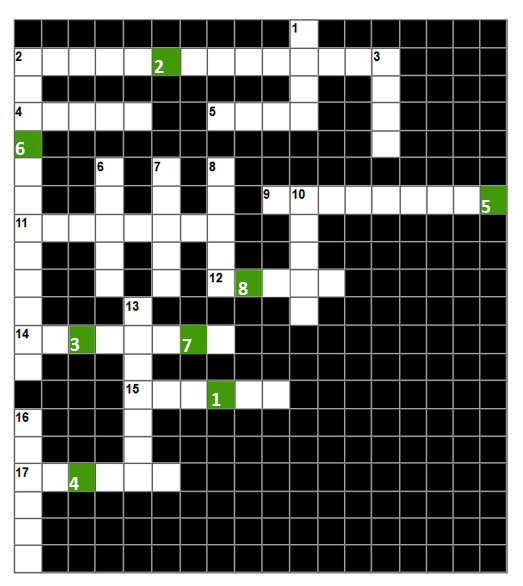 12345678